Hygiène des alimentsMots croisés
Document complémentaire élève (DCE7)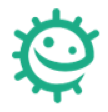 Consigne : Trouve les mots anglais et rempli la grille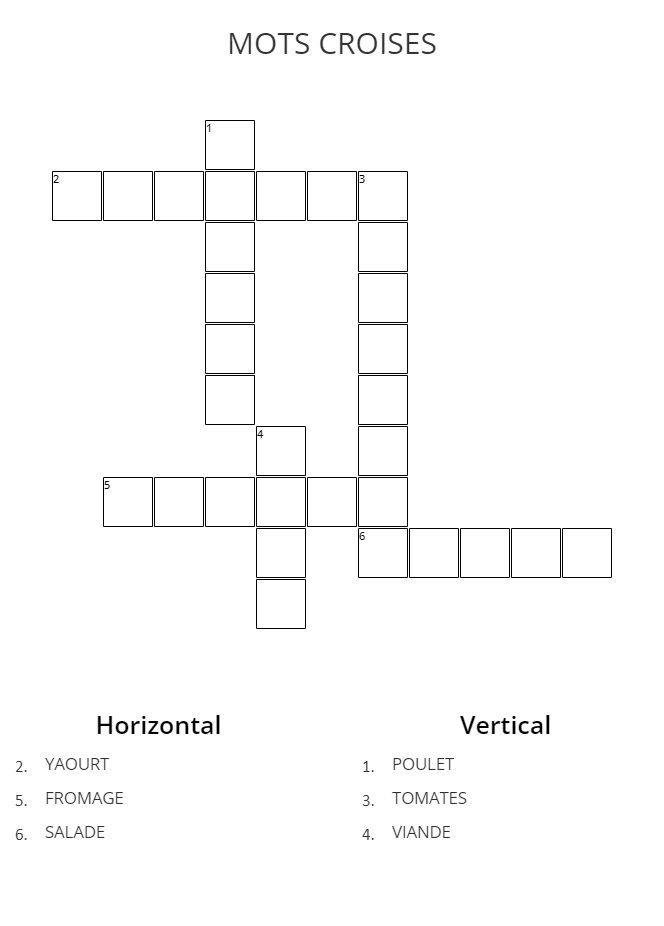 